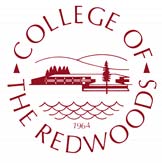 STUDENT COMPLAINTS  RIGHTS AND GRIEVANCESThe Board of Trustees authorizes the administration to develop regulations and procedures to equitably resolve a student's complaint grievance that his/her legal rights, status, or privileges as a student have been adversely affected by a College decision or action.  Adopted by Board of Trustees: February 4, 1980 Revised: April 7, 2015 